 24.01.19 г. в  13 часов 47 минут по системе оповещения «Парус» получен сигнал Команда №4 «Консультация о неблагоприятных явлениях погоды  по Республике Башкортостан». 25 января 2019 г. местами по Республике ожидается сильный снег, метель при усилении ветра до 16-21 м/с, на дорогах снежные заносы, снежный накат.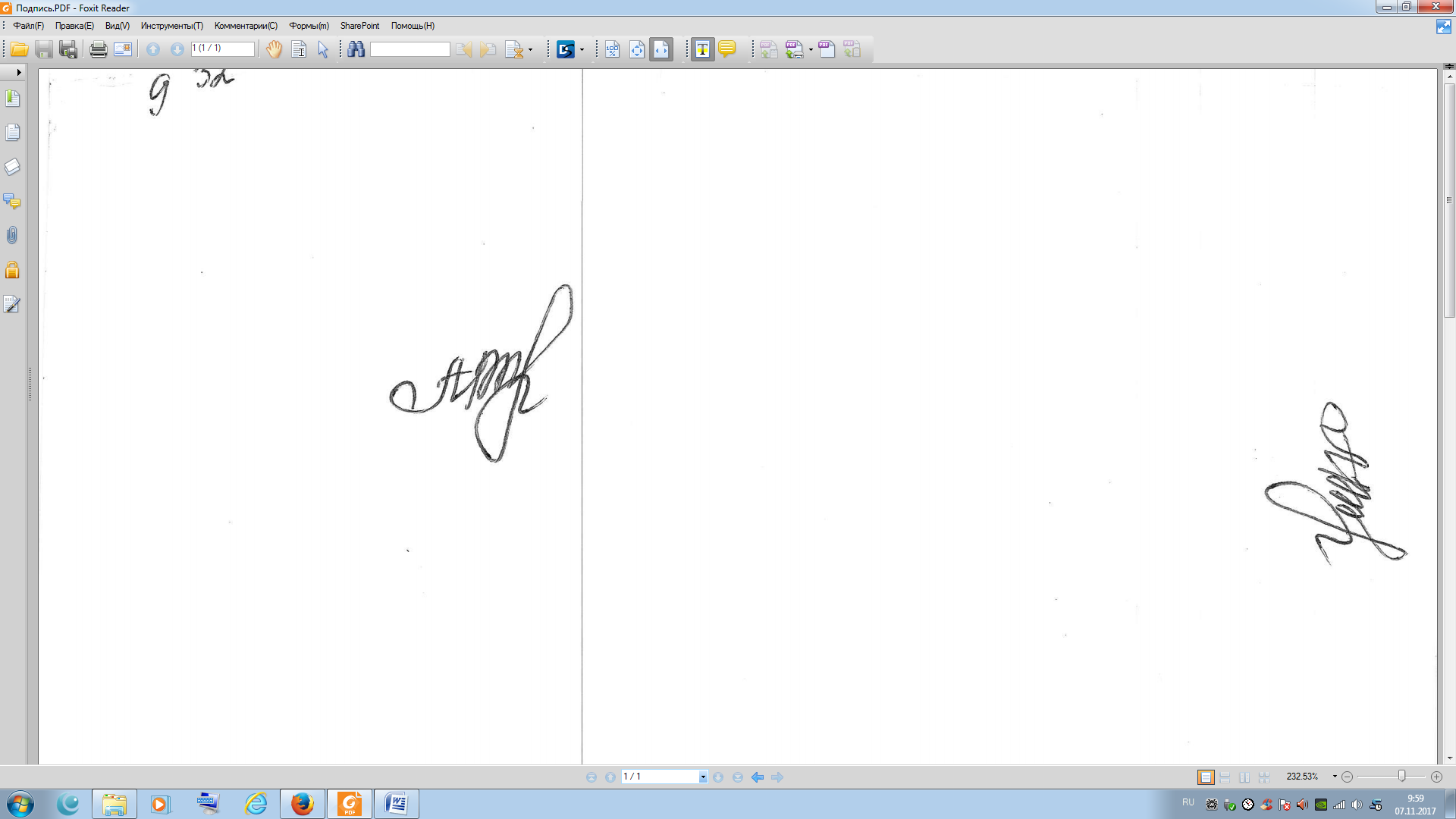 Диспетчер ЕДДС Альшеевского района                                          Ахметова Р.Р.